Bulletin d’inscription de la Fête du tennis du Mercredi 7 juin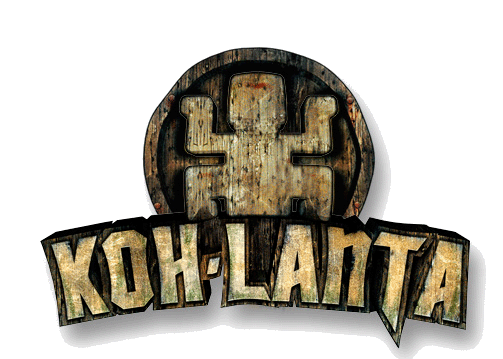 Nom : ………………… Prénom : ……………………Année de naissance : ……………..Nom : ………………… Prénom : ……………………Année de naissance : ……………..Nom : ………………… Prénom : ……………………Année de naissance : ……………..Nom : ………………… Prénom : ……………………Année de naissance : ……………..Programme de la journéeDe 13h30 à 16h30		KOH-LANTADe 16h30 à 17h30 		Goûter et remise des récompenses 	Je participe au concours du meilleur gâteau des parentsREPONSE OBLIGATOIRE avant le lundi 5 juin par mail.L’animation remplace les cours prévus jusqu’à 17h